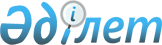 О некоторых вопросах передачи прав владения и пользования государственными пакетами акций (долями участия) отдельных юридических лицПостановление Правительства Республики Казахстан от 6 июня 2008 года N 543

      Правительство Республики Казахстан  ПОСТАНОВЛЯЕТ: 

      1. Комитету государственного имущества и приватизации Министерства финансов Республики Казахстан в установленном законодательством порядке обеспечить передачу: 

      1) утратил силу постановлением Правительства РК от 17.04.2014 № 372;

      2) Министерству по чрезвычайным ситуациям Республики Казахстан: 

      прав владения и пользования государственным пакетом акций акционерного общества "Медицинская служба транспорта" в размере 100 процентов; 

      прав владения и пользования государственным пакетом акций акционерного общества "Центральная дорожная больница" в размере 100 процентов; 

      прав владения и пользования государственной долей участия товарищества с ограниченной ответственностью "Клиника Университета" в размере 100 процентов.

      Сноска. Пункт 1 с изменениями, внесенными постановлением Правительства РК от 22.10.2009 № 1642.

      2. Утвердить прилагаемые дополнения и изменения, которые вносятся в некоторые решения Правительства Республики Казахстан. 

      3. Министерствам туризма и спорта, по чрезвычайным ситуациям Республики Казахстан принять в установленном законодательством порядке меры, вытекающие из настоящего постановления. 

      4. Настоящее постановление вводится в действие со дня подписания.        Премьер-Министр 

      Республики Казахстан                       К. Масимов Утверждены          

постановлением Правительства 

Республики Казахстан     

от 6 июня 2008 года N 543   

  Дополнения и изменения, которые вносятся в некоторые 

решения Правительства Республики Казахстан 

      1. В  постановлении Правительства Республики Казахстан от 12 апреля 1999 года N 405 "О видах государственной собственности на государственные пакеты акций и государственные доли участия в организациях" (САПП Республики Казахстан, 1999 г., N 13, ст. 124): 

      в  Перечне акционерных обществ и хозяйственных товариществ, государственные пакеты акций и доли которых отнесены к республиканской собственности: 

      раздел "г. Астана" дополнить строкой, порядковый номер 21-104, следующего содержания: 

      "21-104     АО "Центральная дорожная больница"; 

      раздел "г. Алматы" дополнить строками, порядковые номера 123-123, 123-124 и 123-125, следующего содержания: 

      "123-123   АО "Центральный плавательный бассейн"; 

      123-124    АО "Медицинская служба транспорта"; 

      123-125    ТОО "Учебно-клинический центр". 

      2. В  постановлении Правительства Республики Казахстан от 27 мая 1999 года N 659 "О передаче прав по владению и пользованию государственными пакетами акций и государственными долями в организациях, находящихся в республиканской собственности": 

      в  приложении к указанному постановлению: 

      в разделе "Министерству здравоохранения Республики Казахстан": 

      строку "226-5 СТЛ-000080   АО "Медицинская служба транспорта" исключить; 

      после раздела "Комитету по техническому регулированию и метрологии Министерства индустрии и торговли Республики Казахстан" дополнить разделом следующего содержания: 

      "Министерству по чрезвычайным ситуациям Республики Казахстан: 

      293.   АО "Медицинская служба транспорта"; 

      294.   АО "Центральная дорожная больница"; 

      295.   ТОО "Учебно-клинический центр"; 

      раздел "Комитету по спорту Министерства туризма и спорта Республики Казахстан" дополнить строкой, порядковый номер 299-1, следующего содержания: 

      "299-1   АО "Центральный плавательный бассейн". 

      3. В  постановлении Правительства Республики Казахстан от 26 апреля 2006 года N 329 "Вопросы Министерства туризма и спорта Республики Казахстан" (САПП Республики Казахстан, 2006 г., N 15, ст. 145):        Перечень организаций, находящихся в ведении Комитета по спорту Министерства туризма и спорта Республики Казахстан, утвержденный указанным постановлением, дополнить разделом следующего содержания: 

      "4. Акционерные общества 

      17. Акционерное общество "Центральный плавательный бассейн". 

      4. Утратил силу постановлением Правительства РК от 28.08.2015 № 683.
					© 2012. РГП на ПХВ «Институт законодательства и правовой информации Республики Казахстан» Министерства юстиции Республики Казахстан
				